Република Србија
МИНИСТАРСТВО ПРОСВЕТЕ,
НАУКЕ И ТЕХНОЛОШКОГ РАЗВОЈА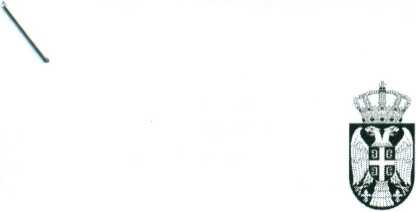 Број: 610-00-00297/2020-07
Датум: 30.03.2020. године
Б е о г р а д
Немањина 22-26ОСНОВНАШКОЛА
— директору -Министарство просвете, науке и технолошког развоја, у сарадњи са Кабинетом Председника Владе и Канцеларијом за информационе технологије и електронску управу припремило је нове процедуре уписа деце у први разред основне школе за школску 2020/2021. годину.Наведене процедуре имају за циљ да поједноставе, у административном смислу, упис деце у први разред основне школе, како родитељима, односно другим законским заступницима деце, тако и школама.У складу са тим обавештавамо Вас:Родитељу/другом законском заступнику деце која су стасала за упис у први разред основне школе за школску 2020/2021. годину, од 1.04.2020. године биће омогућено да електронским путем искажу интересовање за упис детета у одређену основну школу на територији Републике Србије преко Портала еУправа.Наведена услуга биће доступна и школама од петка, 27.03.2020. године.Услуга Исказивање интересовања за упис у основну школу има за циљ да школе евидентирају заинтересованост родитеља/другог законског заступника за упис детета у њихову (одређену) школу. На овај начин школе ће оквирно знати број ученика првог разреда у школској 2020/2021. години што ће им између осталог омогућити бољу организацију образовно-васпитног рада. Такође, родитељи будућих првака остварују комуникацију са школом у коју ће касније бити уписано њихово дете. Уколико родитељ и не искаже заинтересованост, на овај начин, не доводи се у питање упис детета у први разред основне школе.Након дефинисања уписа од стране Министарства просвете, науке и технолошког развоја, родитељима који су преко ове услуге исказали интересовање, електронском поштом биће послата нотификација о датуму уписа у основну школу.На ПорталуеУправа, по дефинисању датума уписа у основну школу, биће доступна услуга еЗаказивање термина заупис и тестирање.Услуга еЗаказивање термина за упис и тестирање омогућиће родитељима да једним одласком у школу заврше све активности везане за упис детета у школу. Преко апликације еУпис извршиће се повлачење података о ученику (из матичне књиге рођених, евиденције пребивалишта и из ИЗИС-а о обављеном лекарском прегледу) и упис. Након уписа детета у школу, истог дана, психолог, односно педагог школе вршиће испитивање детета.Пре почетка омогућавања наведене услуге Исказивање интересовања за упис у основну школу школа је у обавези да обавести родитеље/друге законске заступнике ученика о овој могућности, видним истицањем информације на званичној интернет страници школе, огласној табли, или путем других средстава комуникације које школа користи за комуникацију са родитељима/другим законским заступницима ученика.За потребе уписа ученика у први разред основне школе, као и заказивање термина за испитивање деце, школе су у претходном периоду именовале лица које ће приступати сервисима Министарства за државну управу и локалну самоуправу, Министарства унутрашњих послова и Интегрисаног здравственог информационог система, путем информационог система „е-ЗУП” на Порталу еУправа.Систему је могуће приступити искључиво коришћењем електронског сертификта.Након инсталације софтвера одговарајућег сертификационог тела, потребно је да овлашћено лице школе прати корисничко упутство које достављамо у прилогу.Такође, потребно је да по пријему овог дописа овлашћена лица школе приступе систему на Порталу еУправа.У случају да овлашћено лице не успе да приступи потралу потребно је да о томе обавести Министарсво просвете, науке и технолоког развоја слањем меила на адресу: е2ака2ЈуапјеирЈ5а2020@трп.аоу.г5.С обзиром да су родитељи/други законски заступници до 1.02.2020.године, имали могућност у складу са законом да поднесу захтев школи којој територијално не припадају, потребно је да овлашћено лице школе до 1.04.2020. године унесе у систем податке о деци за коју су родитељи /други законски заступници поднели захтев.С поштовањем,МИНИСТАР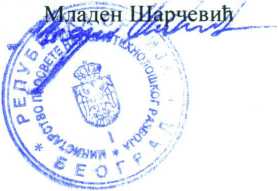 